ПОСТАНОВЛЕНИЕ№12                                                                                          от 03 декабря 2021 года  В соответствии с абзацем третьим пункта 4 статьи 1602 Бюджетного кодекса Российской Федерации Исполнительный комитет Староузеевского сельского поселения Аксубаевского муниципального района  Республики Татарстан ПОСТАНОВЛЯЕТ:1.Утвердить прилагаемый перечень главных администраторов источников финансирования дефицита бюджета Староузеевского сельского поселения Аксубаевского муниципального района Республики Татарстан.2. Установить, что настоящее постановление применяется к правоотношениям, возникающим при составлении и исполнении бюджета Староузеевского сельского поселения Аксубаевского муниципального района Республики Татарстан, начиная с бюджета на 2022 год и на плановый период 2023 и 2024 годов.Руководитель Исполнительного комитетаСтароузеевского сельского поселения	                         Н.В.Айдова															Утвержден постановлением Исполнительного комитета Староузеевского сельского поселения Аксубаевского муниципального районаРеспублики ТатарстанОт 03 декабря 2021 г. №12Перечень главных администраторов источников финансирования дефицита бюджета Староузеевского сельского поселения Аксубаевского муниципального района Республики ТатарстанТатарстан РеспубликасыАксубай муниципаль районыИске Үзи авыл җирлеге башкарма комитеты                             423050, Татарстан Республикасы  Аксубай районы, Иске Үзи авылы, Ленин ур., 2А нче йортт. 4-13-48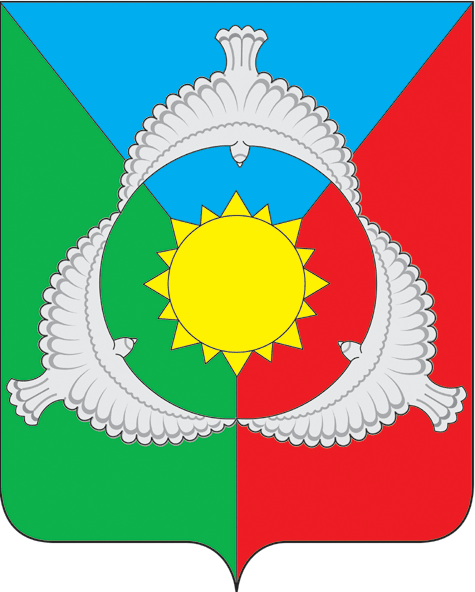 Исполнительный комитет Староузеевского сельского поселения Аксубаевского муниципального района Республики Татарстан423050, Республика Татарстан Аксубаевский район с.Старое Узеево,ул.Ленина, д.2Ат. 4-13-48Об утверждении перечня главных администраторов источников финансирования дефицита бюджета Староузеевского сельского поселения Аксубаевского муниципального района Республики ТатарстанКод бюджетной классификацииКод бюджетной классификацииНаименование кода группы, подгруппы, статьи и виды источника финансирования дефицита бюджета Староузеевского сельского поселения Аксубаевского муниципального района Республики ТатарстанКод главного администратора источника финансирования дефицита бюджета Староузеевского сельского поселения Аксубаевского муниципального района Республики ТатарстанКод группы, подгруппы, статьи и вида источника финансирования дефицита бюджета Староузеевского сельского поселения Аксубаевского муниципального района Республики ТатарстанНаименование кода группы, подгруппы, статьи и виды источника финансирования дефицита бюджета Староузеевского сельского поселения Аксубаевского муниципального района Республики ТатарстанФинансовая бюджетная палата Аксубаевского муниципального районаФинансовая бюджетная палата Аксубаевского муниципального районаФинансовая бюджетная палата Аксубаевского муниципального района30001 05 02 01 10 0000 510Увеличение прочих остатков денежных средств бюджетов сельских поселений30001 05 02 01 10 0000 610Уменьшение прочих остатков денежных средств бюджетов сельских поселений